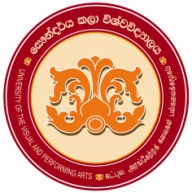 University of the Visual and Performing Arts Form of Application (Only for posts advertised for the Library/ Physical Education Unit/Career Guidance Unit)   Post Applied for 			- ..........................................................................................Centre/Unit 				-...........................................................................................I certify that all particulars given by me in this application are true and accurate.  I am aware that if any particulars are found to be false or inaccurate prior to my selection, my application will be rejected and that if particulars are found to be false or inaccurate after my selection, I will be dismissed from service without compensation.Date                                                                                      		   Signature of Applicant Certificate of the Head of the Institution:Application for the post of .......................................................... submitted by .......................................................... is forwarded herewith. If he/she is selected for the said post he/she can/cannot be released............................................................Signature of the Head of Institution Name 	: Designation	: Date	: Seal	:Note: Applicants from Public Service / Corporations/ Statutory Boards/ University System should forward their applications through Heads of respective Institutions with an endorsement to the effect that he/she would be released if selected.01.Name in Full02 Whether Mr. /Mrs. /Miss.03. Postal Address & Telephone No.    (Any changes should be communicated immediately)E mail :E mail :E mail :E mail :Tel No :Tel No :04. Date of Birth  Age as at closing date of Application Years    Months    DaysAge as at closing date of Application Years    Months    DaysAge as at closing date of Application Years    Months    DaysAge as at closing date of Application Years    Months    DaysAge as at closing date of Application Years    Months    DaysAge as at closing date of Application Years    Months    Days05. Civil Status    Married    Unmarried06. National Identity Card No.06. National Identity Card No.06. National Identity Card No.06. National Identity Card No.06. National Identity Card No.06. National Identity Card No.07. State whether Citizen of Sri Lanka by Descent or Registration. (If by   Registration; Give Registration No.)07. State whether Citizen of Sri Lanka by Descent or Registration. (If by   Registration; Give Registration No.)07. State whether Citizen of Sri Lanka by Descent or Registration. (If by   Registration; Give Registration No.)07. State whether Citizen of Sri Lanka by Descent or Registration. (If by   Registration; Give Registration No.)08. University Education08. University Education08. University Education08. University Education08. University Education08. University Education08. University EducationName of the Degree andName of the UniversityName of the Degree andName of the UniversityWhether Special Degree or General Degree? Extra SubjectsExtra SubjectsExtra SubjectsEffective Date and Results(Give class or Grade)Name of the Degree andName of the UniversityName of the Degree andName of the UniversitySubject SpecializedExtra SubjectsExtra SubjectsExtra SubjectsEffective Date and Results(Give class or Grade)Completed Post Graduate Qualifications  (I)   Name of the Post Graduate Degree   :  (II)  Study Field :  (III) Weather it is with Research or          without Research?  (IV) Duration  :  (V)  Effective Date :Completed Post Graduate Qualifications  (I)   Name of the Post Graduate Degree   :  (II)  Study Field :  (III) Weather it is with Research or          without Research?  (IV) Duration  :  (V)  Effective Date :(I) Special Qualifications(Professional etc.)(I) Special Qualifications(Professional etc.)(II)Experience in the relevant field (II)Experience in the relevant field 11.  Present Occupation, Place of Work & Salary Drawn (State whether basic or consolidated )11.  Present Occupation, Place of Work & Salary Drawn (State whether basic or consolidated )12.  Previous Appointment if any with dates 12.  Previous Appointment if any with dates 13.   Particulars of Bond Obligations to Higher Educational Institutions/ Government       I).  Obligation Period with      II).  Amount Due13.   Particulars of Bond Obligations to Higher Educational Institutions/ Government       I).  Obligation Period with      II).  Amount DueExtra Curricular ActivitiesExtra Curricular ActivitiesNames of Two Non-Related referees with  AddressesNames of Two Non-Related referees with  AddressesNames of Two Non-Related referees with  AddressesNames of Two Non-Related referees with  Addresses